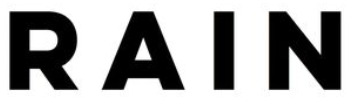 January 7, 2021https://rain-mag.com/xix-glitchcore/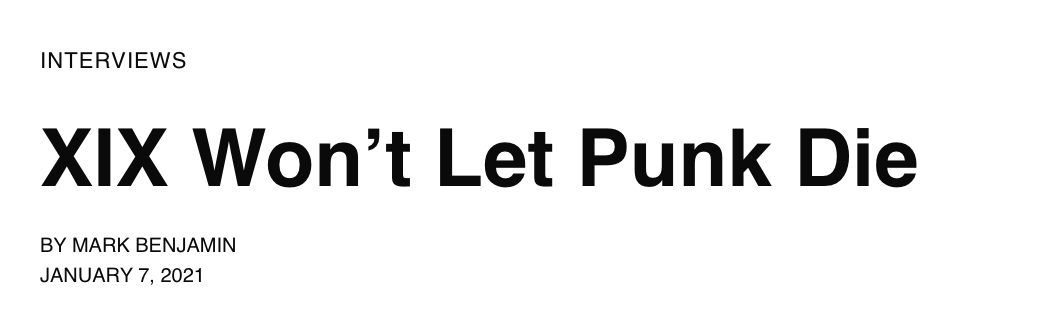 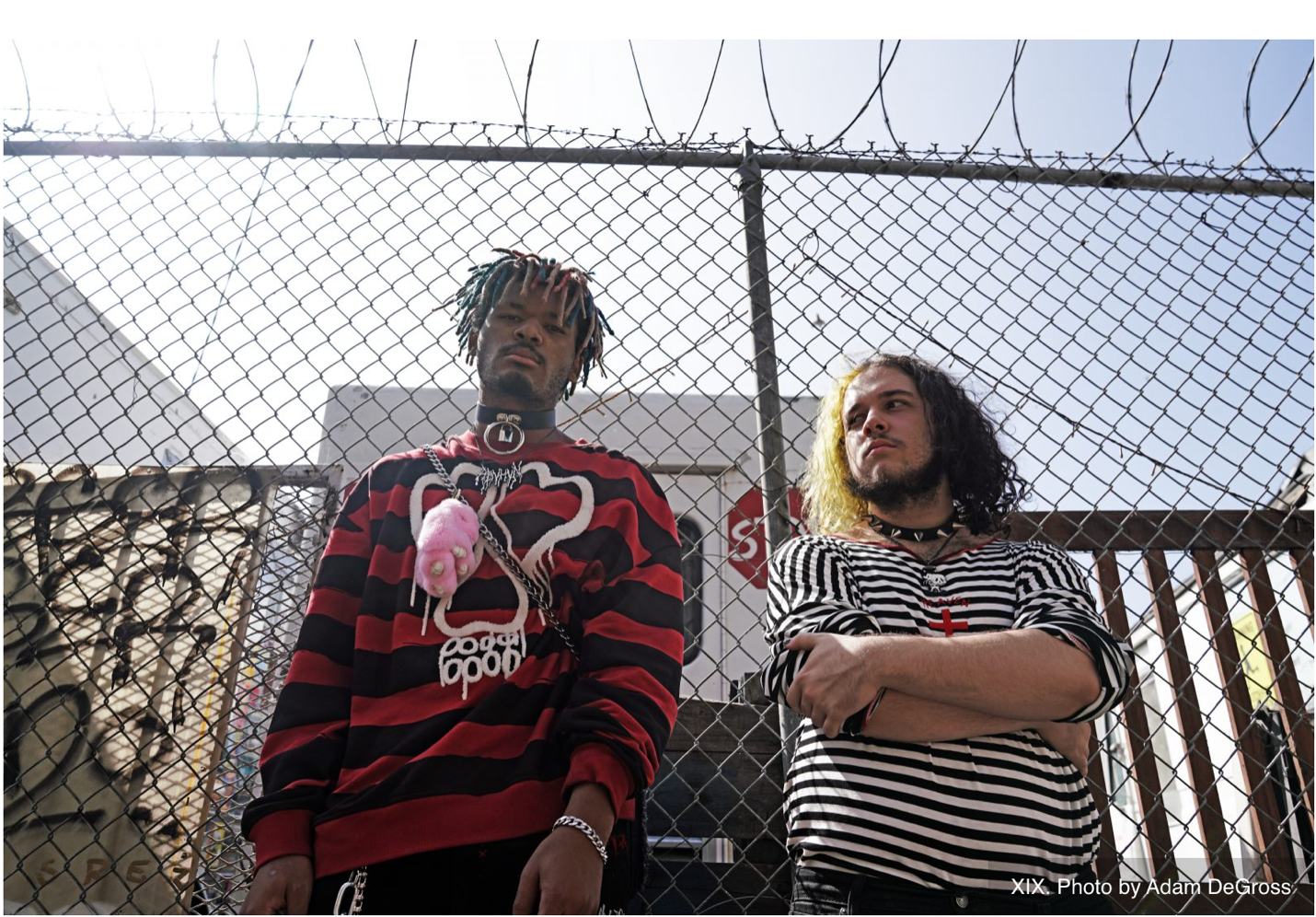 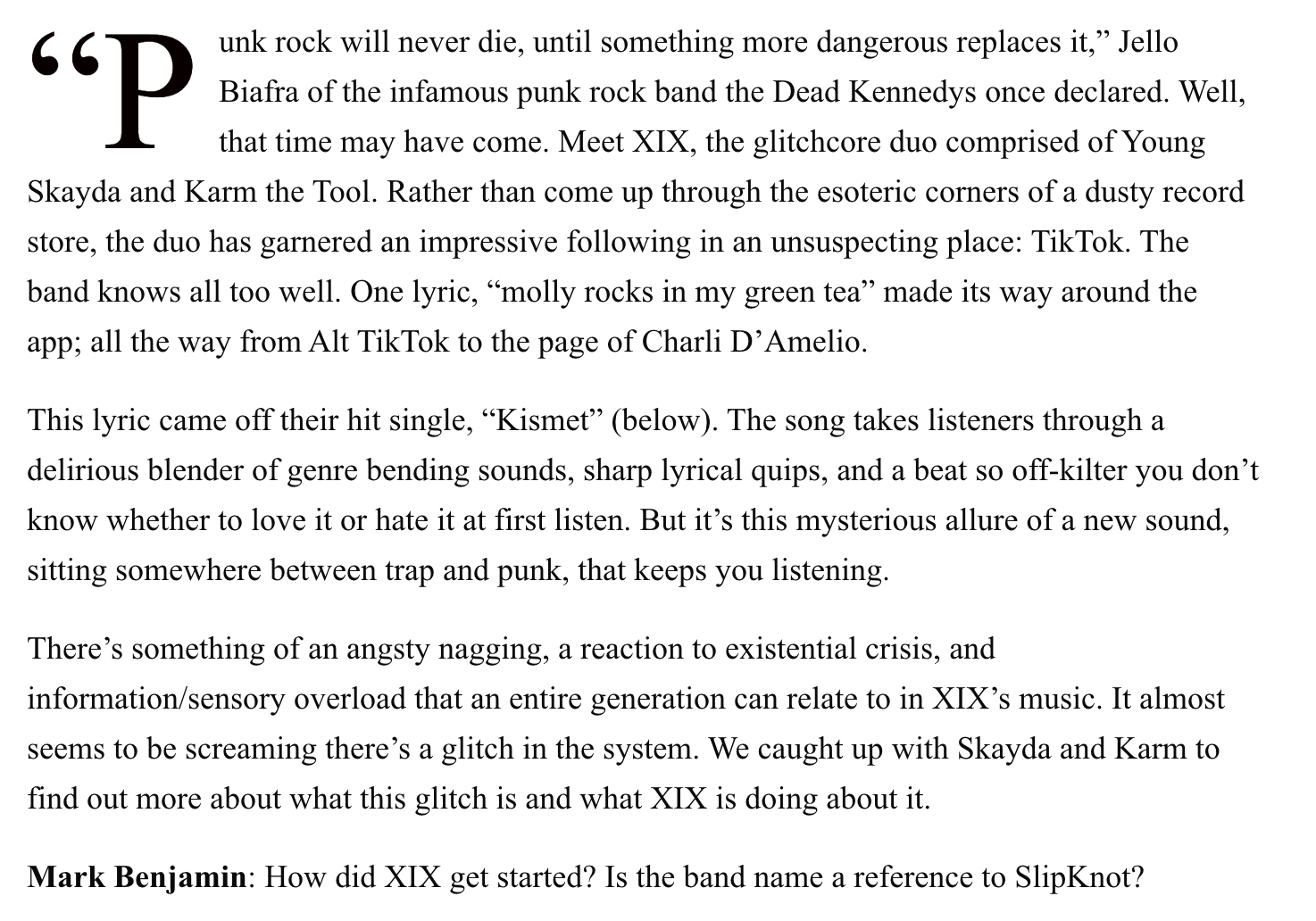 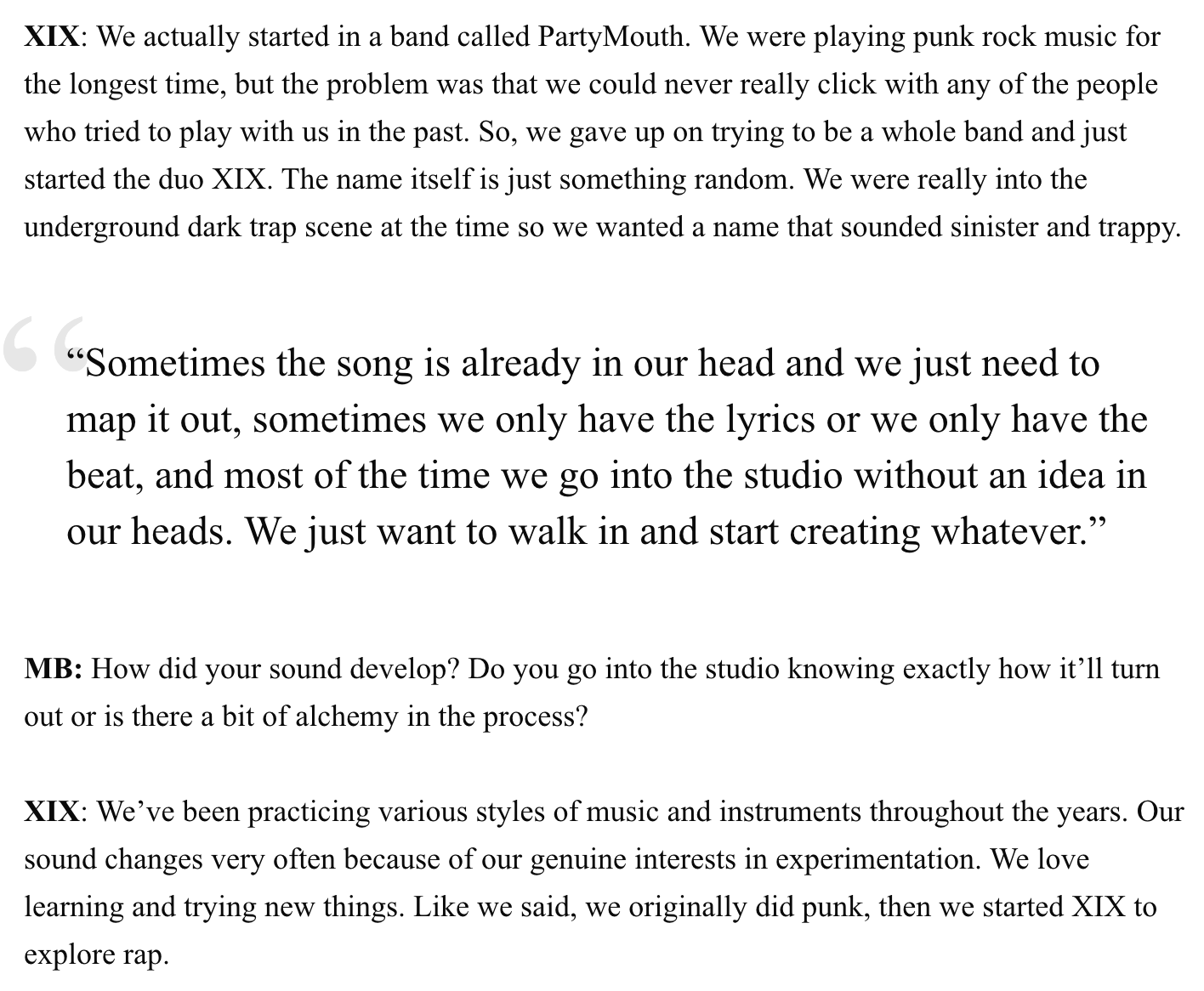 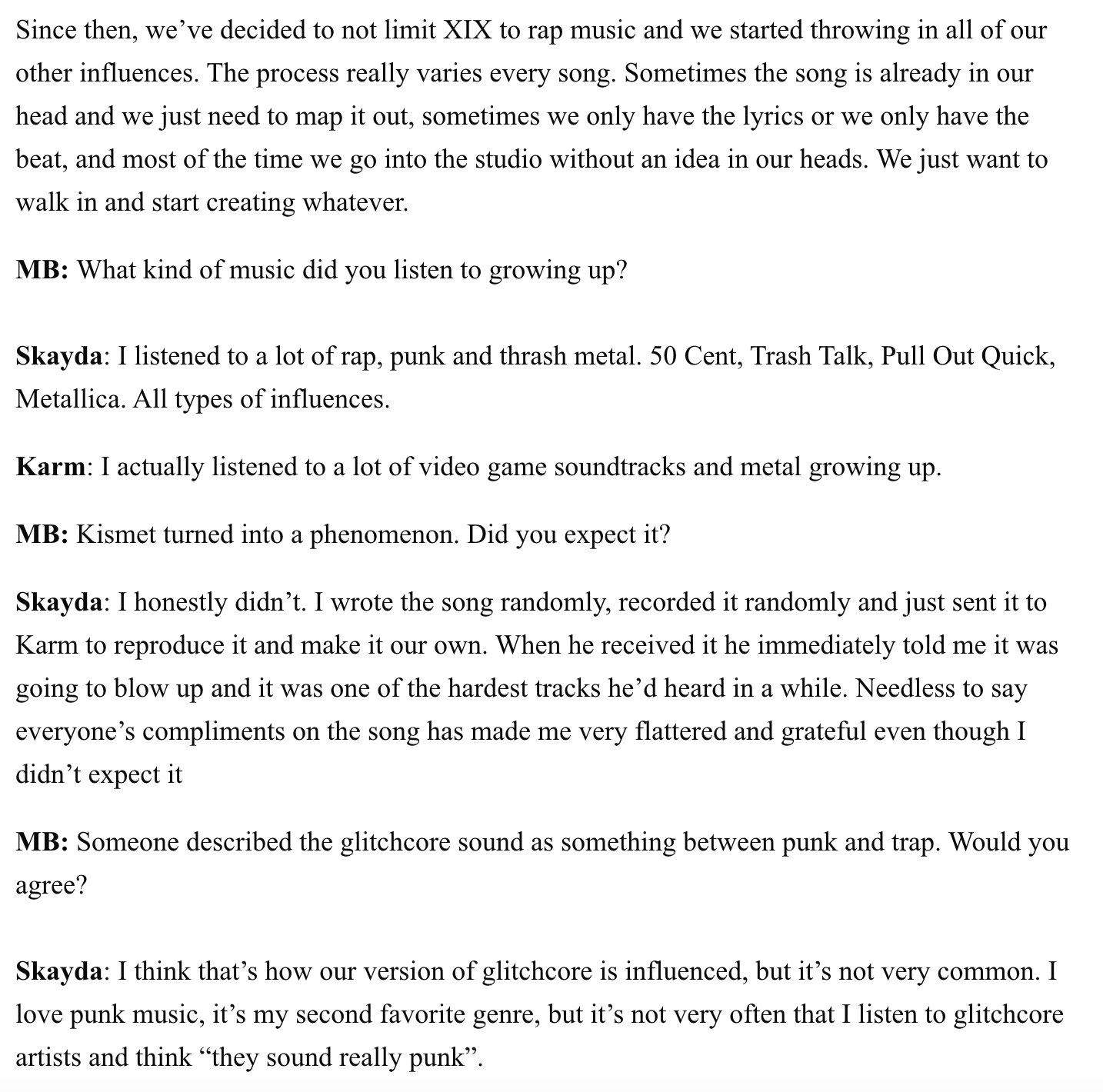 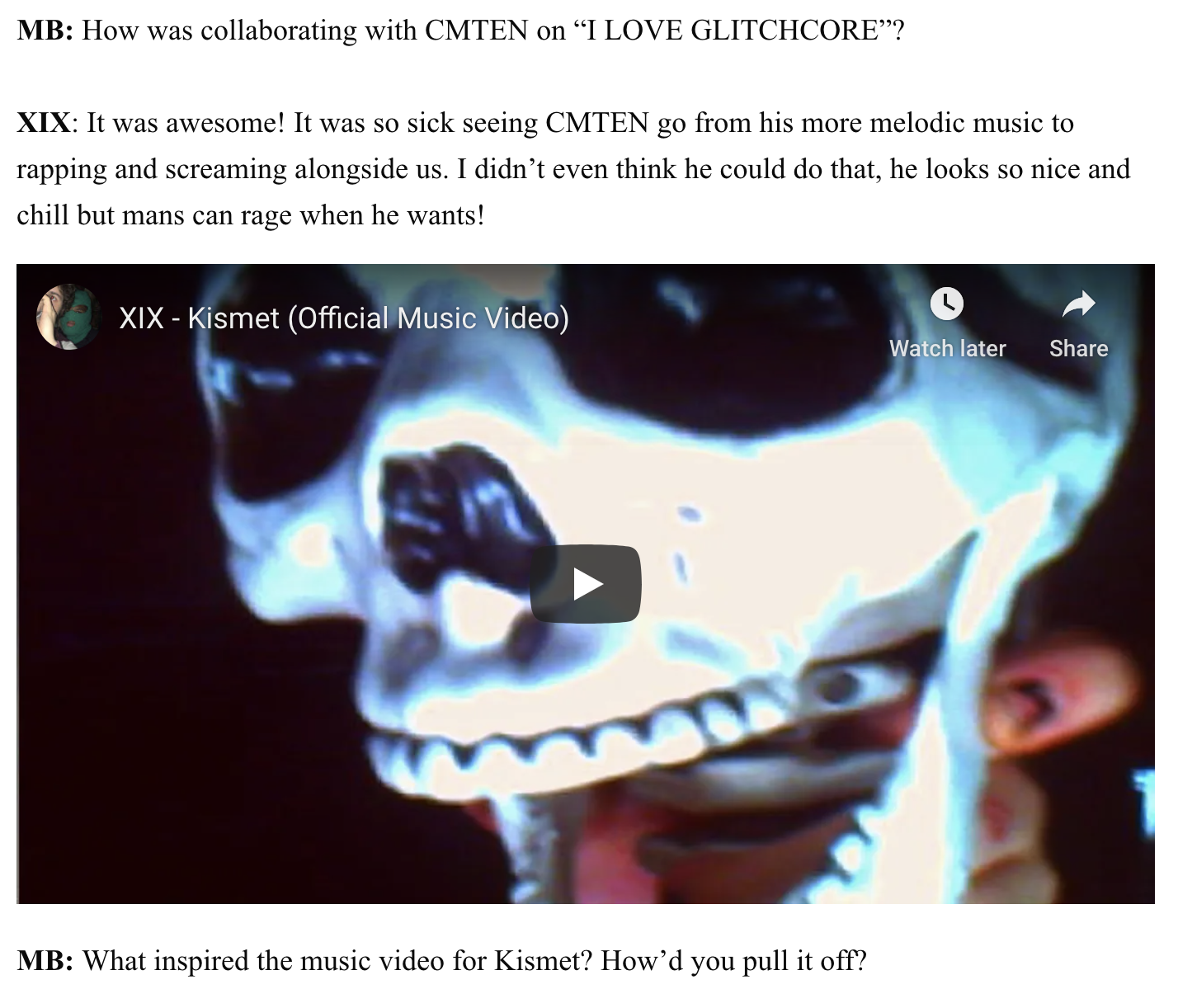 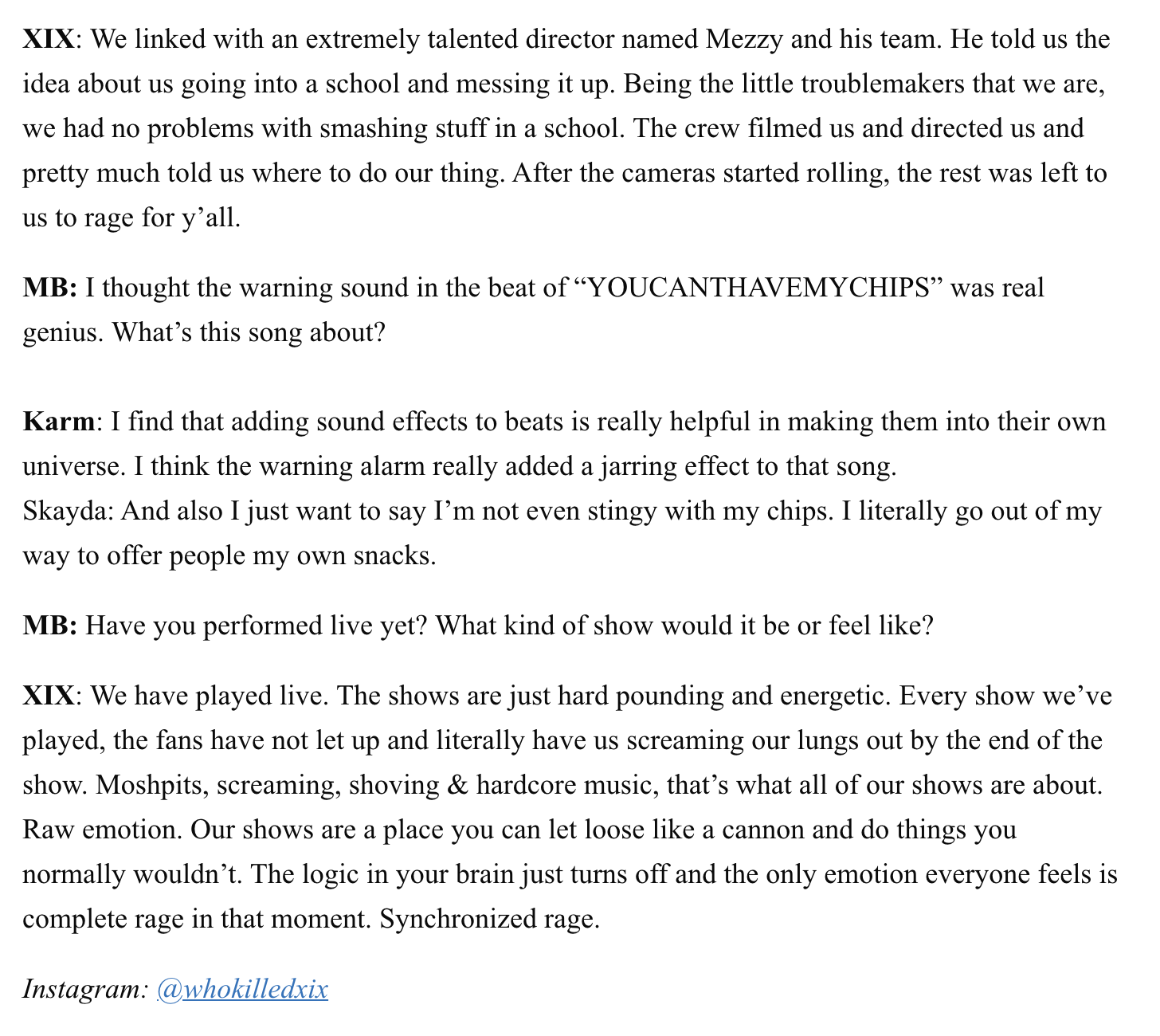 